　公益財団法人静岡県労働者福祉基金協会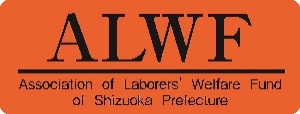 設立40周年記念　ロゴマーク募集【募集概要】公益財団法人静岡県労働者福祉基金協会が、2016年度、設立40周年を迎えます。これまで『勤労者とその家族の福祉の向上』を目的とし、勤労者と共に共生できる社会の実現と地域社会の活性化を目指した活動を行って来ました。今回、４０周年を迎えるにあたり、「40周年記念ロゴマーク」を募集しています。【ロゴマーク作成にあたってのコンセプト】働く人（勤労者）とその家族が幸せに暮らせるよう活動している団体です。その趣旨と、下記キーワードが伝わるロゴマークを募集します。キーワード：協働、助け合い、ネットワーク【賞】　　　最優秀賞（1点）　　　3万円　優秀賞（2点）　　　1万円（UCギフトカード）【参加資格】　不問、どなたでも応募可能　　※複数応募も可、ただし1作品につき応募用紙1枚とする【応募方法】　★作品は、Ａ4サイズ以内　★デザインは、主にカラーで使用するが単色での使用も考慮、デザイン使用の最小サイズは1.5cm　★電子メールおよび郵便・持参で下記の提出先までお願いします。　　（データは、JPEG、またはPDFで保存して下さい）【締め切り】　2015年12月25日（金）　＜作品提出・応募締切、必着＞【結果報告】　当財団のホームページ　および　ご本人に直接、連絡させて頂きます。　（発表2016年1月末頃）【注意事項】　入賞作品の著作権等は主催者に帰属するものとします。　採用後、修正を加えさせていただくことがあります【提出先・問合先】　公益財団法人静岡県労働者福祉基金協会  〔http://www.alwf.or.jp/〕　　　　〒420-0851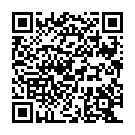 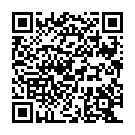 　　　　静岡市葵区黒金町5番地の1　静岡県勤労者総合会館3Ｆ　　　　☎054-273-3000　　　　メールアドレス　info@alwf.or.jp※福祉基金協会とは。　　福祉基金協会は、勤労者とその家族の福祉を増進し、勤労者の福祉向上をめざす団体の自主福祉活動の発展を図りながら、勤労者の社会的・経済的・文化的地位の向上に役立つことを目的として、福祉事業団体などからの寄附を基金として事業展開を行っています。2011年4月1日に公益財団法人に移行しました。公益財団法人静岡県労働者福祉基金協会／設立40周年記念ロゴマーク応　募　用　紙（1）　ロゴデザイン（2）作品の意図（3）応募者※応募者情報（個人情報）は、この募集・選考以外の目的には使用いたしません。　　　問い合せ先　　公益財団法人静岡県労働者福祉基金協会　　　　　　　　　　　　　　　　電話：054-273-3000　　fax：054-205-3153　　E-mail info@alwf.or.jp住所〒〒〒氏名（ふりがな）年齢　　　　　　　　　　歳電話番号学校名・お勤め先・ご職業